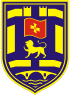 ОПШТИНА НИКШИЋСЕКРЕТАРИЈАТ ЗА КУЛТУРУ, СПОРТ, МЛАДЕ И СОЦИЈАЛНО СТАРАЊЕЛОКАЛНИ АКЦИОНИ ПЛАН ЗА МЛАДЕ У ОПШТИНИ НИКШИЋ ЗА 2024. ГОДИНУНикшић, децембар 2023. годинеУВОДСвака локална самоуправа настоји да обезбиједи што квалитетније услове за живот својих грађана и грађанки. Један од приоритета дјеловања локалне самоуправе Никшића јесте управо да се млади осјећају пријатно у свом граду. Општина Никшић улаже значајне напоре у циљу унапређења друштвеног положаја младих и стварања услова за остваривање потреба младих у свим областима од интереса за младе. Управо због тога, потребно је успостављање партнерског односа на свим нивоима како би се континуирано улагало у развој младих. Овај документ јасно позиционира младе као питање од значаја за локалну заједницу и холистичким приступом предвиђа међусекторску и мултиресорну сарадњу актера омладинске политике. Локални акциони план за младе је документ који дефинише основне проблеме младих у општини Никшић, као и конкретне мјере и активности за њихово превазилажење, у циљу стварања предуслова за унапређење квалитета живота младих.Процес израде Локалног акционог плана за младе за 2024. годину вођен је од стране Секретаријата за културу, спорт, младе и социјално старање, као органа надлежног за област омладинске политике у Општини Никшић.Текст Нацрта плана израђен је у сарадњи са институцијама и невладиним организацијама који  у свом свакодневном раду и спровођењу активности  контактирају са младима, имају искуства у раду са младима и разумију њихове потребе. Током израде документа настојало се да се мјере поставе реално, а да активности за њихово остваривање буду јасне. Имплементација Локалног акционог плана за младе за 2024. годину предвиђа заједничке напоре свих идентификованих актера, како из јавног и цивилног сектора, тако и самих младих.Евидентан је помак у развоју и имплементацији омладинске политике у односу на период израде претходних Локалних акционих планова за младе у општини Никшић и то за период 2011-2016. године и 2021-2022. У периоду од усвајања првог плана 2010.године Никшић је богатији за велики број садржаја који отварају низ могућности за унапређење положаја младих и побољшање квалитета живота у граду. Стратешки и правни оквир Локалног акционог плана за младеУ мају 2019. године ступио је на снагу нови Закон о младима Црне Горе, а како је Стратегија за младе усвојена за период 2023-2027. године, стекли су се правни услови и за доношење нових локалних докумената. С тим у вези, Општина Никшић је приступила изради Локалног акционог плана за младе за 2024. годину.Стратешки и правни оквир омладинске политике обухвата низ докумената на међународном и националном нивоу. Стандарди постављени тим документима су основ и покретач за израду Локалног акционог плана за младе. Приликом израде ове политике, коришћен је приступ усклађености са кровним стратешким документима и другим секторским стратегијама, с посебним нагласком на усклађености с Стратегијом за младе Црне Горе 2023-2027 и Законом о младима. ЗАКОН О МЛАДИМА Сходно Закону о младима из 2019. године, млади су лица од навршених 15 до навршених 30 година живота.Омладинска политика је скуп мјера и активности које државни органи, органи државне управе, органи локалне самоуправе, невладине организације, студентски и ученички парламенти и друга правна лица предузимају за побољшање положаја младих, њиховог личног и друштвеног развоја и укључивања у друштвене токове.Омладински рад представља активности које се реализују у сарадњи са младима и за младе са циљем њиховог осамостаљивања и преласка у одрасло доба, учења, личног и друштвеног развоја, у складу са њиховим потребама и могућностима, а заснивају се на методама неформалног образовања.Јавни интерес у области омладинске политике представља: креирање и унапређење омладинске политике; успостављање институционалног оквира за спровођење омладинске политике; стварање и унапређење услова за рад омладинских сервиса; подстицање проактивног учешћа младих у креирању и спровођењу омладинске политике на државном и локалном нивоу; едукацију младих о механизмима њиховог укључивања у активне мјере запошљавања; подстицање укључивања младих у креирање културних садржаја; подстицање мобилности младих; подстицање укључивања младих у неформално образовање; промоција здравих стилова живота и волонтеризма код младих;  подстицање других области од значаја за развој младих.Омладинска политика заснива се на начелима једнакости, волонтеризма, солидарности, активног учешћа и информисаности младих. Сви млади су једнаки у остваривању права, без обзира на: узраст, физичку способност, физички изглед, здравствено стање, инвалидитет, националну, расну, етничку или вјерску припадност, пол, језик, политичко опредјељење, друштвено поријекло и имовинско стање, сексуалну оријентацију, родни идентитет и друго лично својство. Млади доприносе изградњи и његовању друштвених вриједности и развоју друштва путем различитих облика волонтерских активности, изражавају међугенерацијску солидарност и раде на стварању услова за једнако учешће у свим аспектима друштвеног живота младих, млади активно учествују у процесу креирања и спровођења омладинске политике кроз координацију и развијање међусекторских партнерстава, сарадњу са младима и субјектима који планирају и спроводе омладинску политику.СТРАТЕГИЈА ЗА МЛАДЕ 2023-2027Стратегија за младе је креирана на основу следећих начела:  Заснована на правима - ова Стратегија препознаје људска права и права младих као полазну основу за мјере и активности. Млади као ресурс - виђење младих људи као активних чинилаца  позитивних промјена у друштву, које треба подржати, а не као проблем који треба ријешити. Заснована на знањима и доказима - кроз креирање базе знања о младима, која је мапирала потребе младих људи, те укључила резултате доступних истраживања и статистика, као и податке о праксама у сектору. Холистичка - препознаје међуресорну и међусекторску сарадњу као предуслов за стварање подстицајног окружења за младе, у којем могу развијати своја знања, вјештине и вриједности. Инклузивна - ова Стратегија види младе као категорију становништва у оквиру које постоје различите групе младих, које кроз координисане напоре институција остварују равноправан приступ и могућности да једнако уживају своја права, те остварују своје аспирације. Партиципативна - кроз различите елементе развоја ове Стратегије, млади, који су уједно и крајњи корисници и кориснице и циљна група ове Стратегије, су били укључени у њен развој. Организован одговор на потребе младих - ова Стратегија истиче важност вертикалне и хоризонталне сарадње, на свим нивоима, са циљем креирања система који ће подржавати младе да остваре свој потенцијал. Конкретна  - политика која предвиђа јасне мјере, активности, надлежности, механизме за праћење и евалуацију, буџет и одговорност за спровођење.На основу идентификованог кључног проблема, његових узрока и посљедица, идентификованим и приоритизованим изазовима, Стратегијом за младе Црне Горе 2023-2027 су дефинисани стратешки циљ, визија и четири оперативна циља које ће пратити и Локални акциони план за младе Општине Никшић за 2024. годину.Стратешки циљИзградњом одрживог међуресорног система подршке младима створити могућности за развој њихових пуних капацитета и активан допринос развоју друштва.ВизијаМлади су препознати као значајан ресурс и фактор нашег друштва чији је глас уважен, допринос цијењен и иницијативе подржане. Млади су креатори/ке друштвеног амбијента у којем остварују своја права и пуне потенцијале.Оперативни циљевиРазвој одрживог, квалитетног и инклузивног система сервиса и програма за подршку младима при транзицији у одрасло доба; Стварање услова да млади буду активни грађани и активне грађанке, укључени/е у креирање и спровођење јавних политика; Остваривање међуресорног доприноса побољшању свеукупног положаја младих; Унапређење механизама за ефикасно креирање, спровођење, мониторинг и евалуацију омладинске политике. Кроз дјеловање у четири наведене тематске области и путем развијених мјера и активности, директно ће се допринијети остваривању постављених циљева. Локалним акционим планом дефинисано је укупно 13 мјера и планирано 44 активности.Преглед резултата претходног локалног акционог плана за младеДописом Управе за спорт и младе од 19. априла 2022. године, а по основу достављеног Извјештаја о реализацији Локалног акционог плана за младе у општини Никшић за период 2020-2021. године надлежном министарству, констатовано је да је проценат реализације свих предвиђених активности 94,1%. Наиме, од 51 активности колико је било планирано претходним ЛАПМ реализовано и дјелимично реализовано је 48 активности. Такође, због помјерања рокова за израду планова настављено је са имплементацијом ЛАПМ за 2020-2021 и током 2022. године.Поред редовних активности свих локалних институција које се баве младима, истичу се бројни пројекти, иницијативе и активности образовних установа и невладиних организација које су у огромном степену допринијеле успјешној реализацији ЛАПМ током претходних година.Секретаријат за културу спорт, младе и социјално старање је, прије свега кроз функционисање Канцеларије за младе и Канцеларије за превенцију болести зависности, спроводио бројне активности. Међу најзначајнијим пројектима истичу се: Програм подстицања запошљавања високошколаца, Никшић је моја адреса (једна од циљних група били су млади брачни парови), Кренимо заједно, Бесплатно психолошко савјетовалиште за младе, подршка у учењу енглеског језика, затим учешће у пројекту Европска омладинска картица (EYCA), Програмима RELOAD и ROMACTED и сл. Такође, подржан је већи број иницијатива које су усклађене са циљевима и мјерама дефинисаним планом па се сарадња са младима, школским парламентима и клубовима, факултетима, омладинским оргнизацијама и бројним актерима омладинске политике додатно ојачала и створен је основ за даљу комуникацију и заједнички рад на унапређењу локалне омладинске политике. Посебно треба поменути подршку смотри извиђача, предавања и радионице на теме социо-емоционалних компетенција, ликовни хепенинг, креативне радионице, оријентиринг и хajкинг, умрежавање ученика средњих школа, кампови, изложбе, активности омладинског културног центра, промоција младих талената, ...АНАЛИЗА СТАЊАRELOAD ПрограмЗа потребе израде текста Нацрта локалног акционог плана за младе за 2024.годину коришћена је анализа односно истраживање које је спроведено у склопу RELOAD Програма које у Црној Гори имплементира УНДП, а финансира Европска унија.Демографски подаци:Општина Никшић налази се у централном региону и друга је по величини општина у Црној Гори са близу 68 172 становника од којих су 21%, односно 15 249 младе особе од 15 до 30 година. Приближан однос између младих људи по полу износи 50.7% мушкараца и 49.3% жена.Истраживање путем интервјуа и фокус група које је обухватило младе, институције и невладине организације је показало да су најзначајнији проблеми младих у Никшићу сљедећи:Незапосленост и неусклађеност образовног система и потреба тржишта рада, као и пасиван однос младих према тражењу посла;Млади нису довољно укључени у процес доношења одлука;Младима недостаје медијске писмености;Млади слободно вријеме не проводе квалитетно;„Традиционалне“ радионице не дају очекиване резултате;Пораст зависности од компјутерских игара друштвених мрежа и игара на срећу;Неједнакост и дискриминација као вишедимензионалан проблем међу младима;Не постоје програми запошљавања који посебно таргетирају младе људе;Неинформисаност младих о законодавном и стратешком оквиру који се односи на њих;Културни садржаји нису прилагођени потребама младих.Налази квантитативног истраживања:У Никшићу је квантитативним истраживањем обухваћено 359 младих особа, од чега је њих 51.8% мушког, а 48.2% женског пола. Према старосној структури њих 33.7% је било између 15 и 19, 31.6% између 20 и 24, и 34.7% између 25 и 30 година старости. Према нивоу образовања највећи број испитаника је имао стечено средње образовање, њих 68% (остали: 6.1% - основно образовање, 10% - непотпуно средње образовање, 4.4% - вишу стручну спрему, 4.7% - високо образовање, 6.8% - још увијек похађа одређени образовни програм). Међу испитаницима њих 76.1% живи у градском, а 23.9% у сеоском подручју. Штавише, 75.9% њих још увијек живи са родитељима (остали: 0.6% – изнајмљује свој смјештај, 1.8% – изнајмљује смјештај са цимером, 7.1% – има свој смјештај, и 14.6% – нешто друго). Млади у овој општини, на скали од 1 до 10, оцјењују са 5.9 своје задовољство животом у Црној Гори. Они који су дали оцјену 5 или нижу, као три најзначајнија разлога истичу свеукупни квалитет живота (64.3%), могућности за запослење (37.5%) и квалитет образовања који им се нуди (9.5%). Ипак, највећи дио младих не жели или није ни размишљао о одласку из свог града (58.2% – не, 31.4% – не зна или одбија да одговори, а 10.4% – да). Готово је идентичан проценат одговора и на питање о напуштању Црне Горе – 9.4% жели да напусти, 56.4% не жели, и 34.2% младих не зна или одбија да одговори на ово питање. Међу младима који желе да напусте Никшић, као главни разлози се истичу лоши услови живота, недовољно могућности за напредовање младих људи и незадовољство положајем младих. Готово трећина младих у Никшићу (28%) стиче образовање у другој општини, од којих њих половина путује од куће – 54.7%, а 36% живи у дому у другом граду (остатак живи код рођака, изнајмљује или посједује приватни смјештај). Међу младима који се још школују мали је проценат оних који су паралелно и радно ангажовани (6.4%), а трећина младих је радила на сезонским пословима (32.9%).Када су у питању преференције поводом проналаска запослења, највећи број младих тражи запослење у државној управи или институцији, а скоро и да нема младе особе која размишља о Start Up-у или невладиној организацији. Готово половина младих испитаника у Никшићу (46%) ради на послу који не одговара или области њиховог школовања/студирања или нивоу стечених квалификација. За највећи број младих, процес транзиције из образовања ка запослењу је трајао дуже од године (35.5%), а у овом проценту значајно је већи број младих жена него мушкараца (пропорционално 51.9% и 23.8%). Проблем дугорочне незапослености младих добро је илустрован налазом да је готово трећина младих регистрована на ЗЗЗЦГ-е више од пет година. Млади у Никшићу не размишљају о покретању сопственог бизниса (80%). А као главни разлози за то се истичу недостатак храбрости (35.7%), самоувјерености (21.3%) и стручности (12.7%). Такође, млади лоше оцјењују подршку околине и правну и институционалну помоћ која им је на располагању при оснивању бизниса (4.88 и 4.97 од маx. 10). Такође, млади највећим дијелом нису укључени у програме и обуке неформалног образовања (89.3%).На питање о постојању канцеларија за младе, локалног савјета за младе, омладинског клуба или центра, или НВО-а које се баве питањем младих, млади у више од 90% случајева одговарају да не знају. Млади у Никшићу ријетко или никада не проводе своје слободно вријеме бавећи се хобијем, или посјећујући спортске и културне догађаје. Наиме, према резултатима спроведеног упитника трећина испитаника никада не иде у биоскоп (28.2%), не чита књиге (32%) или присуствује спортским догађајима (33.2%). Осим тога, чак 78.9% њих никада не присуствује културним догађајима (музеј, галерија, позориште), а 42% никада не иде на свирке или концерте. Велики број испитаника никада није имао хоби (61.8%). Када је у питању учешће у активностима локалних НВО-а и омладинског клуба више од 90% испитаних младих никада није било дио ових активности. Млади за информисање и комуникацију највише користе паметне телефоне, а на телефону, у просјеку, између 4 и 7 сати дневно проведе чак 65.9% испитаника.Већина младих сматра да они и млади људи у њиховом окружењу имају добре дигиталне и ИЦТ вјештине. Када су у питању нездраве навике присутна је конзумација алкохолних и дуванских производа. Истраживање поводом обиљежавања Дана младихСекретаријат за културу, спорт младе и социјално старање је поводом обиљежавања Дана младих августа 2022.године, у сарадњи са невладиним организацијама и младима из Никшића, спровео истраживање о потребама младих тако што су имали прилику да своје идеје и предлоге напишу и предају представницима општине путем „кутије за идеје“. Активност је трајала пар дана, а преглед предлога и идеја у цјелости је представљена у табели.ФИНАНСИЈСКИ ОКВИРСредства за реализацију активности предвиђених ЛАПМ-ом планирана су Буџетом Општине Никшић за 2024. годину у укупном износу од 180.000,00€.  На ставци Трансфери за унапређење положаја младих планирана су средства за реализацију активности из Локалног акционог плана за младе у износу од  40.000,00€.  Средства за стипендирање студената планирана су у износу од 140.000,00€ на ставци  Остали трансфери појединцима.Поједине активности ће бити финансиране од стране институција (ЗЗЗЦГ), док ће се неке од активности финансирати од стране донатора (пројекат ГОРА, пројекти ИПЦ Технополис и др).АКЦИОНИ ПЛАНМОНИТОРИНГ И ЕВАЛУАЦИЈАУ имплеметацији активности планираних Локалним акционим планом за младе учествоваће све релевантне институције и организације. У зависности од области и теме укључиће се локална управа, образовне институције, локалне институције и невладине организације. Главни актери у цијелом процесу биће млади Никшића.Мониторинг реализације дефинисаних мјера и ативности спроводиће орган надлежан за омладинску политику  - Секретаријат за културу, спорт, младе и социјално старање и то кроз дјеловање Канцеларије за младе. Мониторинг реализације плана вршиће се у сарадњи са актерима који спроводе активности са младима и према младима. Секретаријат ће пратити реализацију плана и успоставити структуирани дијалог у циљу унапређења мултисекторске сарадње са младима и свим актерима локалне омладинске политике, како би се побољшао положај младих и унаприједиле све компоненте политике према младима.Сходно Закону о младима, до 15. фебруара 2025.године ће се креирати Извјештај о спровођењу активности из Локалног акционог плана за младе за 2024. годину и доставити Министарству спорта и младих. Извјештај ће садржати податке о свим спроведеним активностима и реализованим мјерама и циљевима, и то по основу достављених извјештаја од стране актера који су учествовали у имплементацији плана. Спровођење мјера пратиће се сходно дефинисаним конкретним активностима, а успјех ће се одређивати сходно дефинисаним индикаторима.     ОБРАЂИВАЧСЕКРЕТАРИЈАТ ЗА КУЛТУРУ, СПОРТ,                                                                                  МЛАДЕ И СОЦИЈАЛНО СТАРАЊЕ                                                                             СЕКРЕТАР                                                                                      Дејан Ивановић, с.р.У консултацијама за израду текста Нацрта локалног акционог плана за младе за 2024. годину и иницирању и предлагању активности учествовали:Дејан Ивановић, секретар Секретаријата за културу, спорт, младе и социјално старање;мр Маја Радоичић, Канцеларија за младе - Секретаријат за културу, спорт, младе и социјално старање;Љубица Абрамовић, Канцеларија за превенцију болести зависности - Секретаријат за културу, спорт, младе и социјално старање;Кристина Васиљевић, Канцеларија за сарадњу са цивилним сектором, вјерским заједницама и заштиту људских и мањинских права- Секретаријат за културу, спорт, младе и социјално старање; Марица Огњеновић, ЈУ Гимназија „Стојан Церовић“;Мирко Перуновић, ЈУ Средња економско-угоститељска школа;Милица Костић, ЈУ Средња стручна школа;Марија Драганић, ЈУ Прва средња стручна школа;Бојана Сарић, Филолошки факултет;Јелена Попивода, ИПЦ Технополис;Јелена Аграмовић, ЈУ Центар за социјални рад за општине Никшић, Плужине и Шавник;Наташа Радуловић, ЗЗЗЦГ – ПЈ Никшић;Веселин Ђуровић, CБ Никшић;Драгана Ћаласан, Омладински сервис Никшић, Министарство спорта и младих;Бојана Перуновић, Експертиња за побољшање положаја жена и младих у руралним подручјима, РЦТП пројекат, Министарство пољопривреде, шумарства и водопривреде,Милош Перовић, НВО Алфа центар;Благоје Штурановић, НВО Мозаик;Нарди Ахметовић, НВО Центар за афирмацију РЕ популације;Дарко Жугић, НВО Бизнис центар;Исидора Сарић, НВО Тибор; Ана Миловић Јасиковац, НВО Оптимисти;Душко Марковић, НВО Медиа тим,Јелена Милић, НВО Дефендологија,Вања Драганић НВО Освит.Здравље:Сензори за мјерење шећера за младе особе са дијабетесомСервиси за ментално здравље младих Радионице за менталну подршкуКултура:Просторија у којој би се окупљали млади музички талентиПодршка младим ствараоцима који нису умјетници по струци, организовати што више активности кроз које би могли да се изразеФестивал позоришта за младеВише концерата Социјална заштита:Активнији рад на друштвеној и социјалној инклузији Помоћ при рјешавању стамбених питања младихВише паркинг мјеста за особе са инвалидитетом у центру градаРјешавање проблема РЕ популације( образовање, просјачење, стипендије за факултете)Кутије за хуманитарну помоћ на јавним површинамаПромоција волонтеризма Едукације о мањинским групамаОбразовање:Бесплатно предшколско образовање за свеОтварање умјетничких факултетаКаријерно савјетовалиште Стипендије за одлазак у иностранствоСистем образовања прилагодити тржишту рада Слободно вријеме:Стални рингишпилЗоолошки врт у склопу паркаКлуб друштвених игараПроширити туристичку понуду НикшићаБесплатан интернет за цијели градОмладински центарПростор за escaperoomСајт за младе гдје ће се налазити све информацијеСтални камп на језеру КрупацСпорт:Картинг центарБесплатна школа пливања дјеци из РЕ популације Трамболина у паркуБициклистичка стазаАтлетска  стазаБесплатни спортски терениКугланаSpikeball teamТерен за мини голфChase tag аренаВјештачка стијена за пењањеТеqball аренаСтрељана Скејт паркAirsoft на затвореном и отвореном простору за тимовеЗапошљавање:Подршка предузетништву и развоју иновативних бизнисаStart up програми за младе предузетнике Развијати агрономију и пољопривредуОмогућити одрађивање приправничког ван земље - љетња пракса Part-time послови за средњошколце и студенте током школске годинеЗаштита животне средине:Канте за отпад на јавним површинамаСанација Мисловог долаЕдукација о заштити животне средине Апарат за рециклаžу (када се рециклира флаша добије се храна за псе луталице)Велики рециклажни центар Азил за псе луталицеПартиципација:Редовне консултације о реализацији ЛАПМВећа заступљеност младих у органима одлучивањаШкола развоја критичке мислиЗапошљавање:Подршка предузетништву и развоју иновативних бизнисаStart up програми за младе предузетнике Развијати агрономију и пољопривредуОмогућити одрађивање приправничког ван земље - љетња пракса Part-time послови за средњошколце и студенте током школске годинеЗаштита животне средине:Канте за отпад на јавним површинамаСанација Мисловог долаЕдукација о заштити животне средине Апарат за рециклаžу (када се рециклира флаша добије се храна за псе луталице)Велики рециклажни центар Азил за псе луталицеОстало:Да млади не одлазе из града већ долазе у град Оперативни циљ 1: Развој одрживог и квалитетног система сервиса и програма за подршку младима при транзицији у одрасло добаОперативни циљ 1: Развој одрживог и квалитетног система сервиса и програма за подршку младима при транзицији у одрасло добаОперативни циљ 1: Развој одрживог и квалитетног система сервиса и програма за подршку младима при транзицији у одрасло добаОперативни циљ 1: Развој одрживог и квалитетног система сервиса и програма за подршку младима при транзицији у одрасло добаОперативни циљ 1: Развој одрживог и квалитетног система сервиса и програма за подршку младима при транзицији у одрасло добаОперативни циљ 1: Развој одрживог и квалитетног система сервиса и програма за подршку младима при транзицији у одрасло добаОперативни циљ 1: Развој одрживог и квалитетног система сервиса и програма за подршку младима при транзицији у одрасло добаОперативни циљ (на локалном нивоу): Развој одрживог и квалитетног система сервиса и програма за подршку младима при транзицији у одрасло добаОперативни циљ (на локалном нивоу): Развој одрживог и квалитетног система сервиса и програма за подршку младима при транзицији у одрасло добаОперативни циљ (на локалном нивоу): Развој одрживог и квалитетног система сервиса и програма за подршку младима при транзицији у одрасло добаОперативни циљ (на локалном нивоу): Развој одрживог и квалитетног система сервиса и програма за подршку младима при транзицији у одрасло добаОперативни циљ (на локалном нивоу): Развој одрживог и квалитетног система сервиса и програма за подршку младима при транзицији у одрасло добаОперативни циљ (на локалном нивоу): Развој одрживог и квалитетног система сервиса и програма за подршку младима при транзицији у одрасло добаОперативни циљ (на локалном нивоу): Развој одрживог и квалитетног система сервиса и програма за подршку младима при транзицији у одрасло добаМјера 1.1 Креирати и реализовати програмске садржаје у циљу подршке образовањуМјера 1.1 Креирати и реализовати програмске садржаје у циљу подршке образовањуМјера 1.1 Креирати и реализовати програмске садржаје у циљу подршке образовањуМјера 1.1 Креирати и реализовати програмске садржаје у циљу подршке образовањуМјера 1.1 Креирати и реализовати програмске садржаје у циљу подршке образовањуМјера 1.1 Креирати и реализовати програмске садржаје у циљу подршке образовањуМјера 1.1 Креирати и реализовати програмске садржаје у циљу подршке образовањуАктивностНосиоци активностиПочетак реализације/Завршетак реализацијеИндикаториФинансијска процјенаИзвор финансирања1.1.1.Пружање подршке у учењуСекретаријат за културу, спорт, младе и социјално старањеТоком школске године Пружена подршка дјеци и младима из социјално угрожених породица у учењу Минимум 30 ученика присуствовало часовима3.500,00€Буџет Општине Мјера 1.2 Успоставити функционални систем информисања младих и јачати компетенције младих за коришћење доступних информацијаМјера 1.2 Успоставити функционални систем информисања младих и јачати компетенције младих за коришћење доступних информацијаМјера 1.2 Успоставити функционални систем информисања младих и јачати компетенције младих за коришћење доступних информацијаМјера 1.2 Успоставити функционални систем информисања младих и јачати компетенције младих за коришћење доступних информацијаМјера 1.2 Успоставити функционални систем информисања младих и јачати компетенције младих за коришћење доступних информацијаМјера 1.2 Успоставити функционални систем информисања младих и јачати компетенције младих за коришћење доступних информацијаМјера 1.2 Успоставити функционални систем информисања младих и јачати компетенције младих за коришћење доступних информацијаАктивностНосиоци активностиПочетак реализације/Завршетак реализацијеИндикаториФинансијска процјенаИзвор финансирања1.2.1.Спровођење обука за јачање капацитета младих за информацијску писменостСекретаријат за културу, спорт, младе и социјално старањеПартнери:Образовне установеНВОII/IV квартал 2024.Одржане минимум 2 радионицеОбухваћено минимум 30 младих(30% учешће жена)400,00€Буџет Општине Донатори1.2.2.Спровођење обука за јачање капацитета младих за медијску писменостСекретаријат за културу, спорт, младе и социјално старањеПартнери:Образовне установеНВОII/ IV квартал 2024.Одржане минимум 2 радионицеОбухваћено минимум 30 младих(30% учешће жена)400,00€Буџет Општине ДонаториМјера 1.3  Развити програме мобилности младих унутар и ван Црне ГореМјера 1.3  Развити програме мобилности младих унутар и ван Црне ГореМјера 1.3  Развити програме мобилности младих унутар и ван Црне ГореМјера 1.3  Развити програме мобилности младих унутар и ван Црне ГореМјера 1.3  Развити програме мобилности младих унутар и ван Црне ГореМјера 1.3  Развити програме мобилности младих унутар и ван Црне ГореМјера 1.3  Развити програме мобилности младих унутар и ван Црне ГореАктивностНосиоци активностиПочетак реализације/Завршетак реализацијеИндикаториФинансијска процјенаИзвор финансирања1.3.1.Учешће у Пројекту Европска омладинска картицаСекретаријат за културу, спорт, младе и социјално старање и НВО Центар за омладинску едукацију Континуирано током 2024. годинеБрој издатих EYCA картица на годишњем нивоу4.000,00€Буџет Општине Оперативни циљ 2: Стварање услова да млади буду активни грађани и грађанке, укључени у креирање и спровођење јавних политикаОперативни циљ 2: Стварање услова да млади буду активни грађани и грађанке, укључени у креирање и спровођење јавних политикаОперативни циљ 2: Стварање услова да млади буду активни грађани и грађанке, укључени у креирање и спровођење јавних политикаОперативни циљ 2: Стварање услова да млади буду активни грађани и грађанке, укључени у креирање и спровођење јавних политикаОперативни циљ 2: Стварање услова да млади буду активни грађани и грађанке, укључени у креирање и спровођење јавних политикаОперативни циљ 2: Стварање услова да млади буду активни грађани и грађанке, укључени у креирање и спровођење јавних политикаОперативни циљ 2: Стварање услова да млади буду активни грађани и грађанке, укључени у креирање и спровођење јавних политикаОперативни циљ (на локалном нивоу): Стварање услова да млади буду активни грађани и грађанке, укључени у креирање и спровођење јавних политикаОперативни циљ (на локалном нивоу): Стварање услова да млади буду активни грађани и грађанке, укључени у креирање и спровођење јавних политикаОперативни циљ (на локалном нивоу): Стварање услова да млади буду активни грађани и грађанке, укључени у креирање и спровођење јавних политикаОперативни циљ (на локалном нивоу): Стварање услова да млади буду активни грађани и грађанке, укључени у креирање и спровођење јавних политикаОперативни циљ (на локалном нивоу): Стварање услова да млади буду активни грађани и грађанке, укључени у креирање и спровођење јавних политикаОперативни циљ (на локалном нивоу): Стварање услова да млади буду активни грађани и грађанке, укључени у креирање и спровођење јавних политикаОперативни циљ (на локалном нивоу): Стварање услова да млади буду активни грађани и грађанке, укључени у креирање и спровођење јавних политикаМјера 2.1.Креирати одрживе механизме за подршку иницијативама младих, неформалним групама младих и организацијама младихМјера 2.1.Креирати одрживе механизме за подршку иницијативама младих, неформалним групама младих и организацијама младихМјера 2.1.Креирати одрживе механизме за подршку иницијативама младих, неформалним групама младих и организацијама младихМјера 2.1.Креирати одрживе механизме за подршку иницијативама младих, неформалним групама младих и организацијама младихМјера 2.1.Креирати одрживе механизме за подршку иницијативама младих, неформалним групама младих и организацијама младихМјера 2.1.Креирати одрживе механизме за подршку иницијативама младих, неформалним групама младих и организацијама младихМјера 2.1.Креирати одрживе механизме за подршку иницијативама младих, неформалним групама младих и организацијама младихАктивностНосиоци активностиПочетак реализације/Завршетак реализацијеИндикаториФинансијска процјенаИзвор финансирања2.1.1.Формирање мреже НВО и омладинских организација на локалном нивоуНВО Партнери: Секретаријат за културу, спорт, младе и социјално старањеII квартал 2024.Формирана мрежаНијесу потребна средства/2.1.2.Реализовање подршке иницијативама младих и неформалним групама младихСекретаријат за културу, спорт, младе и социјално старањеПартнери:НВООбразовне установеIII/IV квартал 2024.Подржане минимум 2 иницијативе младих2.000,00€Буџет Општине НикшићМјера 2.2 .Креирати нове и унаприједити постојеће механизме учешћа младих, са посебним фокусом на подстицање учешћа младих жена и маргинализваних групаМјера 2.2 .Креирати нове и унаприједити постојеће механизме учешћа младих, са посебним фокусом на подстицање учешћа младих жена и маргинализваних групаМјера 2.2 .Креирати нове и унаприједити постојеће механизме учешћа младих, са посебним фокусом на подстицање учешћа младих жена и маргинализваних групаМјера 2.2 .Креирати нове и унаприједити постојеће механизме учешћа младих, са посебним фокусом на подстицање учешћа младих жена и маргинализваних групаМјера 2.2 .Креирати нове и унаприједити постојеће механизме учешћа младих, са посебним фокусом на подстицање учешћа младих жена и маргинализваних групаМјера 2.2 .Креирати нове и унаприједити постојеће механизме учешћа младих, са посебним фокусом на подстицање учешћа младих жена и маргинализваних групаМјера 2.2 .Креирати нове и унаприједити постојеће механизме учешћа младих, са посебним фокусом на подстицање учешћа младих жена и маргинализваних групаАктивностНосиоци активностиПочетак реализације/Завршетак реализацијеИндикаториФинансијска процјенаИзвор финансирања2.2.1.Организовање догађаја „Млади у Скупштини општине“Секретаријат за културу, спорт, младе и социјално старање и Скупштина општине НикшићПартнери:НВООбразовне установеIV квартал 2024. Одржан минимум један догађај (30% учешће жена)Нијесу потребна средства/2.2.2.Реализовање едукативних активности које развијају компетенције за демократску културу и људска праваСекретаријат за културу, спорт, младе и социјално старањеПартнери:НВООбразовне установеЛокалне институцијеII/IV квартал 2024. Одржане минимум 2 радионицеОбухваћено минимум 30 младих(30% учешће жена)400,00€Буџет ОпштинеДонаториМјера 2.3. Ојачати капацитете и развити културу учешћа младих у развоју заједнице, демократском животу и доношењу одлукаМјера 2.3. Ојачати капацитете и развити културу учешћа младих у развоју заједнице, демократском животу и доношењу одлукаМјера 2.3. Ојачати капацитете и развити културу учешћа младих у развоју заједнице, демократском животу и доношењу одлукаМјера 2.3. Ојачати капацитете и развити културу учешћа младих у развоју заједнице, демократском животу и доношењу одлукаМјера 2.3. Ојачати капацитете и развити културу учешћа младих у развоју заједнице, демократском животу и доношењу одлукаМјера 2.3. Ојачати капацитете и развити културу учешћа младих у развоју заједнице, демократском животу и доношењу одлукаМјера 2.3. Ојачати капацитете и развити културу учешћа младих у развоју заједнице, демократском животу и доношењу одлукаАктивностНосиоци активностиПочетак реализације/Завршетак реализацијеИндикаториФинансијска процјенаИзвор финансирања2.3.1.Одржавање радионице на тему „Млади и институције” Секретаријат за културу, спорт, младе и социјално старањеПартнери:Локалне институцијеII квартал 2024.Минимум један догађајОбухваћено минимум 30 младихНијесу потребна средства/2.3.2.Снимање и емитовање телевизијске емисије посвећене искључиво младима и успјесима младих -“Уздуж и попријеко” РТВНК НВООбразовне институције Локална управаТоком 2024. годинеСнимљене и емитоване епизоде о младима, успјесима младих и успјесима омладинских организација и организација за младе1.000,00€Буџет Општине Донатори
Мјера 2.4.Унаприједити услове за развој волонтеризма и активизмаМјера 2.4.Унаприједити услове за развој волонтеризма и активизмаМјера 2.4.Унаприједити услове за развој волонтеризма и активизмаМјера 2.4.Унаприједити услове за развој волонтеризма и активизмаМјера 2.4.Унаприједити услове за развој волонтеризма и активизмаМјера 2.4.Унаприједити услове за развој волонтеризма и активизмаМјера 2.4.Унаприједити услове за развој волонтеризма и активизмаАктивностНосиоци активностиПочетак реализације/Завршетак реализацијеИндикаториФинансијска процјенаИзвор финансирања2.4.1.Спровођење акције окренуте ка заједници у циљу развоја волонтеризма и солидарности НВООбразовне установеЛокалне институцијеСекретаријат за културу, спорт, младе  и социјално старањеII/IV квартал 2024.Одржан минимум 1 догађајОбухваћено минимум 30 младих (30% жена)1.000,00€Буџет Општине Донатори2.4.2.Мотивисање младих за волонтеризам кроз примјере добрих пракси и едукацијеСекретаријат за културу, спорт, младе  и социјално старањеПартнери:НВОЛокалне институцијеОбразовне установеIII/IV квартал 2024.Oдржане минимум 2 радионицеОбухваћено минимум 30 младих(30% жена)400,00€Буџет Општине Донатори2.4.3.Одржавање едукативне радионице о активизму младихСекретаријат за културу, спорт, младе И социјално старањеПартнери:НВООбразовне установеЛокалне институцијеII/IV квартал 2024.Одржане минимум  2 радионицеОбухваћено минимум 30 младих(30% жена)400,00€Буџет Општине ДонаториОперативни циљ 3: Остваривање међуресорног доприноса побољшању свеукупног положаја младихОперативни циљ 3: Остваривање међуресорног доприноса побољшању свеукупног положаја младихОперативни циљ 3: Остваривање међуресорног доприноса побољшању свеукупног положаја младихОперативни циљ 3: Остваривање међуресорног доприноса побољшању свеукупног положаја младихОперативни циљ 3: Остваривање међуресорног доприноса побољшању свеукупног положаја младихОперативни циљ 3: Остваривање међуресорног доприноса побољшању свеукупног положаја младихОперативни циљ 3: Остваривање међуресорног доприноса побољшању свеукупног положаја младихОперативни циљ (на локалном нивоу): Остваривање међуресорног доприноса побољшању свеукупног положаја младихОперативни циљ (на локалном нивоу): Остваривање међуресорног доприноса побољшању свеукупног положаја младихОперативни циљ (на локалном нивоу): Остваривање међуресорног доприноса побољшању свеукупног положаја младихОперативни циљ (на локалном нивоу): Остваривање међуресорног доприноса побољшању свеукупног положаја младихОперативни циљ (на локалном нивоу): Остваривање међуресорног доприноса побољшању свеукупног положаја младихОперативни циљ (на локалном нивоу): Остваривање међуресорног доприноса побољшању свеукупног положаја младихОперативни циљ (на локалном нивоу): Остваривање међуресорног доприноса побољшању свеукупног положаја младихМјера 3.1.Спровођење активности за унапређење прилика за развој и остваривање пуних потенцијала младихМјера 3.1.Спровођење активности за унапређење прилика за развој и остваривање пуних потенцијала младихМјера 3.1.Спровођење активности за унапређење прилика за развој и остваривање пуних потенцијала младихМјера 3.1.Спровођење активности за унапређење прилика за развој и остваривање пуних потенцијала младихМјера 3.1.Спровођење активности за унапређење прилика за развој и остваривање пуних потенцијала младихМјера 3.1.Спровођење активности за унапређење прилика за развој и остваривање пуних потенцијала младихМјера 3.1.Спровођење активности за унапређење прилика за развој и остваривање пуних потенцијала младихАктивностНосиоци активностиПочетак реализације/Завршетак реализацијеИндикаториФинансијска процјенаИзвор финансирања3.1.1.Повећање нивоа информисаности младих о приликама за запошљавањеСекретаријат за културу, спорт, младе и социјално старањеПартнери:Образовне установеЗЗЗЦГ - ПЈ НикшићII-III квартал 2024.Организован одлазак младих на сајмове запошљавања1.000,00€Буџет ОпштинеДонатори3.1.2.Одржавање радионица за стицање додатних знања и вјештина за бољу конкурентност на тржишту рада  -израда CV и мотивационог писмаСекретаријат за културу, спорт, младе и социјално старањеПартнери:НВООбразовне установеЛокалне институцијеII/IV квартал 2024.Одржане минимум 2 радионицеОбухваћено 30 младих (30% жена)400,00€Буџет Општине Донатори3.1.3.Организовање програма менторства за младе предузетникеСекретаријат за културу, спорт, младе и социјално старањеПартнери:НВООбразовне институцијеII-IV квартал 2024.5 корисника програма (30% жена)500,00€Буџет Општине Донатори3.1.4.Одржавање радионица за стицање додатних знања и вјештина из области роботике и кодирања, 3Д моделовања и штампе, графичког дизајна, дигиталног маркетинга и финансије за нефинансијереИПЦ ТехнополисII – IV квартал 2024. Минимум 8 обукаМинимум 80 учесника10.000,00 €Национални донатор3.1.5.Уступање простора за развијање предузетничких идеја и покретање бизниса – цоwоркинг простор ЦОДЕ Хуб НикшићИПЦ ТехнополисI – IV квартал 2024. 30 корисника coworking простораН/АН/А3.1.6.Спровођење разних формата догађаја за младе (хакатон, Cross Border Coworking Conference, Meetup-ovi (5), Дани науке и иновација, Демо дан пројекта RISE, Montenegro pitching competition)ИПЦ ТехнополисI – IV квартал 2024. Минимум 10 догађајаМинимум 50 учесника62.260,00€Међународни донатор, ИПЦ Технополис и национални донатор, Општина Никшић 3.1.7.Реализација програма стицања додатних знања и вјештина (кључне вјештине и стручне квалификације) у циљу повећања конкурентности на тржишту рада ЗЗЗЦГПартнери:Лиценцирани организатори образовањаII –IV квартал 2024.Минимум 15 младих похађало неки од програма за стицање кључних  вјештина и стручних квалификација.5.000,00€Буџет ЗЗЗЦГ3.1.8.Реализација програма за стицање искуства у циљу повећања запошљивости ЗЗЗЦГПартнери:ПослодвациНВОII - IV квартал 2024.Минимум 15 младих укључено у неки од програма за стицање искуства35.000,00€Буџет ЗЗЗЦГ3.1.9.Додјељивање стипендије добитницима дипломе „Луча”Секретаријат за културу, спорт, младе и социјално старањеКонтинуирано Број младих добитника стипендије140.000,00€Буџет Општине Мјера 3.2.Спровођење активности за повећање инклузије и отпорности младихМјера 3.2.Спровођење активности за повећање инклузије и отпорности младихМјера 3.2.Спровођење активности за повећање инклузије и отпорности младихМјера 3.2.Спровођење активности за повећање инклузије и отпорности младихМјера 3.2.Спровођење активности за повећање инклузије и отпорности младихМјера 3.2.Спровођење активности за повећање инклузије и отпорности младихМјера 3.2.Спровођење активности за повећање инклузије и отпорности младихАктивностНосиоци активностиПочетак реализације/Завршетак реализацијеИндикаториФинансијска процјенаИзвор финансирања3.2.1.Одржавање радионица о превенцији просјачења, трговине људима и уговорених дјечијих бракова кроз оснаживање младих на реакцију и препознавање  ових појава код припадника РЕ популацијеСекретаријат за културу, спорт, младе И социјално старањеПартнери:НВООбразовне институцијеОБ НикшићЛокалне институцијеII/IV квартал 2024.Одржане минимум 4 радионицеОбухваћено 40 младих (30% жена)800,00€Буџет Општине Донатори3.2.2.Спровођење едукативних активности у циљу превенције насиља и неприлагођеног понашањаСекретаријат за културу, спорт, младе И социјално старањеПартнери:НВООбразовне институцијеОБ НикшићЛокалне институцијеII/IV квартал 2024.Одржане минимум 2 радионицеОбухваћено 30 младих (30% жена)400,00€Буџет Општине Донатори3.2.3.Одржавање радионица о родној равноправности Секретаријат за културу, спорт, младе И социјално старањеПартнери:НВООбразовне институцијеЛокалне институцијеII/IV квартал 2024.Одржане минимум 2 радионицеОбухваћено 30 младих (30% жена)400,00€Буџет Општине Донатори3.2.4.Спровођење едукативних радионица на тему техника отпора код младих Секретаријат за културу, спорт, младе И социјално старањеПартнери:Образовне институцијеЛокалне институцијеТоком школске године Одржано минимум 5 радионицаОбухваћено 75 младих (30% жена)Ниjeсу потребна средства/3.2.5.Организација промотивних, савјетодавних и едукативних активности о правима и дискриминацији младих са инвалидитетомСекретаријат за културу, спорт, младе и социјално старањеПартнери:НВООбразовне институцијеЛокалне институцијеII/IV квартал 2024.Одржане минимум 4 радионицеОбухваћено 40 младих (30% жена)800,00€Буџет Општине ДонаториМјера 3.3. Спровођење активности за унапређење здравља и добробити младихМјера 3.3. Спровођење активности за унапређење здравља и добробити младихМјера 3.3. Спровођење активности за унапређење здравља и добробити младихМјера 3.3. Спровођење активности за унапређење здравља и добробити младихМјера 3.3. Спровођење активности за унапређење здравља и добробити младихМјера 3.3. Спровођење активности за унапређење здравља и добробити младихМјера 3.3. Спровођење активности за унапређење здравља и добробити младихАктивностНосиоци активностиПочетак реализације/Завршетак реализацијеИндикаториФинансијска процјенаИзвор финансирања3.3.1.Континуирано пружање психолошке подршке младимаСекретаријат за културу, спорт, младе и социјално старањеКонтинуирано током 2024.Број сервиса пружених путем бесплатног психолошког савјетовалишта9.000,00€Буџет Општине 3.3.2.Реализација програма за развој социо-емоционалних вјештина(радионице за вршњачке едукаторе и радионице које реализују вршњачки едукатори)Секретаријат за културу, спорт, младе И социјално старањеПартнери:НВООбразовне институцијеЛокалне институцијеII/IV квартал 2024.Одржане минимум 4 радионице за едукатореОбухваћено минимум 10 едукатораЕдукатори спровели минимум 2 вршњачке едукације600,00€Буџет Општине Донатори3.3.3.Спровођење едукација о превенцији болести зависности и штампање информатора/флајераСекретаријат за културу, спорт, младе И социјално старањеПартнери:Образовне институцијеДом здрављаCБ НикшићТоком школске годинеОдржано минимум 10 радионицаОбухваћено 200 младих (30% жена)Креиран и дистрибуиран материјал Минимум 500 флајера500,00€Буџет Општине 3.3.4.Одржавање радионица на тему социјализације дјеце и јачање социо-емоционалних вјештинаСекретаријат за културу, спорт, младе И социјално старањеПартнери:Образовне институцијеТоком школске годинеОдржане минимум 5 радионицаОбухваћено 75 младих (30% жена)Нијесу потребна средства/3.3.5.Пружање савјетодавне подршке младима који користе ПАС и њиховим породицамаСекретаријат за културу, спорт, младе И социјално старањеКонтинуираноПружена подршка минимум 20 младихНијесу потребна средства/3.3.6.Контакт са младима који користе ПАС кроз подјелу тестова на присуство ПАССекретаријат за културу, спорт, младе и социјално старањеКонтинуираноБрој тестова400,00€Буџет Општине 3.3.7.Спровођење едукација о репродуктивном здрављу и превенцији полно преносивих болести Секретаријат за културу, спорт, младе И социјално старањеПартнери:НВООбразовне институцијеЛокалне институцијеII/IV квартал 2024.Одржане минимум 2 радионицеОбухваћено 30 младих (30% жена)400,00€Буџет Општине Донатори3.3.8.Спровођење активности из области екологијеСекретаријат за културу, спорт, младе И социјално старање Партнери:НВООбразовне институцијеЛокалне институцијеII/IV квартал 2024.Одржане минимум 2 радионицеОбухваћено мимимум 20 младихРеализоване минимум 2 акције800,00€Буџет Општине Донатори3.3.9.Подизање нивоа свијести младих људи из руралних подручја у вези са значајем климатских промјена кроз пројекат ГОРАПројекат ГОРАМинистарство пољопривреде, шумарства и водопривредеII/IV квартал 2024.Информисано минимум 20 младих из руралних подручја//3.3.10Спровођење едукативних активности о саобраћајуСекретаријат за културу, спорт, младе и социјално старањеПартнери:НВООбразовне институцијеОБ НикшићII/IV квартал 2024.Одржане минимум 2 радионицеОбухваћено 30 младих (30% жена)400,00€Буџет Општине Донатори3.3.11.Пружање подршке активностима које имају за циљ промоцију здравих стилова живота и спорта и рекреације код младихСекретаријат за културу, спорт, младе и социјално старање Партнери:Образовне институцијеЛокалне институције НВОСпортске организацијеКонтинуирано током 2024.Подржано минимум 3 активности/пројектаОбухваћено минимум 30 младих 4.000,00Буџет Општине ДонаториМјера 3.4.Спровођење активности за квалитетно провођење слободног времена и развој креативности младихМјера 3.4.Спровођење активности за квалитетно провођење слободног времена и развој креативности младихМјера 3.4.Спровођење активности за квалитетно провођење слободног времена и развој креативности младихМјера 3.4.Спровођење активности за квалитетно провођење слободног времена и развој креативности младихМјера 3.4.Спровођење активности за квалитетно провођење слободног времена и развој креативности младихМјера 3.4.Спровођење активности за квалитетно провођење слободног времена и развој креативности младихМјера 3.4.Спровођење активности за квалитетно провођење слободног времена и развој креативности младихАктивностНосиоци активностиПочетак реализације/Завршетак реализацијеИндикаториФинансијска процјенаИзвор финансирања3.4.1.Креирање амбијента за стваралаштво младихСекретаријат за културу, спорт, младе и социјално старање Партнери:НВООбразовне институцијеЛокалне институцијеКонтинуирано током 2024.Подржано минимум 3 активности које имају за циљ афирмацију младих умјетника2.000,00€Буџет Општине Донатори3.4.2.Ојачавање сарадње/умрежавање међу школским клубовима кроз организацију наградног ликовног  конкурса и изложбе за младе Секретаријат за културу, спорт, младе и социјално старање Партнери:Образовне институцијеЛокалне институције НВОII/IV квартал 2024.Организован конкурс и одржана изложбаОбухваћено минимум 15 младих умјетника800,00€Буџет Општине Донатори3.4.3.Пружање подршке активностима у циљу квалитетног провођења времена – кампови, такмичења,едукативне активности, квизови, фестивали, излети и др.Секретаријат за културу, спорт, младе и социјално старање Партнери:Образовне институцијеЛокалне институције НВОКонтинуирано током 2024.Подржано минимум 3 активности/пројектаОбухваћено минимум 30 младих 5.000,00Буџет Општине ДонаториОперативни циљ 4: Унапређење механизама за ефикасно креирање, спровођење, мониторинг и евалуацију омладинске политикеОперативни циљ 4: Унапређење механизама за ефикасно креирање, спровођење, мониторинг и евалуацију омладинске политикеОперативни циљ 4: Унапређење механизама за ефикасно креирање, спровођење, мониторинг и евалуацију омладинске политикеОперативни циљ 4: Унапређење механизама за ефикасно креирање, спровођење, мониторинг и евалуацију омладинске политикеОперативни циљ 4: Унапређење механизама за ефикасно креирање, спровођење, мониторинг и евалуацију омладинске политикеОперативни циљ 4: Унапређење механизама за ефикасно креирање, спровођење, мониторинг и евалуацију омладинске политикеОперативни циљ 4: Унапређење механизама за ефикасно креирање, спровођење, мониторинг и евалуацију омладинске политикеОперативни циљ (на локалном нивоу): Унапређење механизама за ефикасно креирање, спровођење, мониторинг и евалуацију омладинске политикеОперативни циљ (на локалном нивоу): Унапређење механизама за ефикасно креирање, спровођење, мониторинг и евалуацију омладинске политикеОперативни циљ (на локалном нивоу): Унапређење механизама за ефикасно креирање, спровођење, мониторинг и евалуацију омладинске политикеОперативни циљ (на локалном нивоу): Унапређење механизама за ефикасно креирање, спровођење, мониторинг и евалуацију омладинске политикеОперативни циљ (на локалном нивоу): Унапређење механизама за ефикасно креирање, спровођење, мониторинг и евалуацију омладинске политикеОперативни циљ (на локалном нивоу): Унапређење механизама за ефикасно креирање, спровођење, мониторинг и евалуацију омладинске политикеОперативни циљ (на локалном нивоу): Унапређење механизама за ефикасно креирање, спровођење, мониторинг и евалуацију омладинске политикеМјера 4.1.Утврдити јасне механизме планирања и имплементације омладинске политикеМјера 4.1.Утврдити јасне механизме планирања и имплементације омладинске политикеМјера 4.1.Утврдити јасне механизме планирања и имплементације омладинске политикеМјера 4.1.Утврдити јасне механизме планирања и имплементације омладинске политикеМјера 4.1.Утврдити јасне механизме планирања и имплементације омладинске политикеМјера 4.1.Утврдити јасне механизме планирања и имплементације омладинске политикеМјера 4.1.Утврдити јасне механизме планирања и имплементације омладинске политикеАктивностНосиоци активностиПочетак реализације/Завршетак реализацијеИндикаториФинансијска процјенаИзвор финансирања4.1.1.Израда Локалног акционог плана за 2025. годинуСекретаријат за културу, спорт, младе и социјално старањеIII/IV квартал 2024. Креиран Нацрт локалног акционог плана за младеНијесу потребна средства/Мјера 4.2.Развити свеобухватан и ефикасан механизам међуресорне сарадње за прикупљање података о положају младих и креирање и спровођење омладинске политикеМјера 4.2.Развити свеобухватан и ефикасан механизам међуресорне сарадње за прикупљање података о положају младих и креирање и спровођење омладинске политикеМјера 4.2.Развити свеобухватан и ефикасан механизам међуресорне сарадње за прикупљање података о положају младих и креирање и спровођење омладинске политикеМјера 4.2.Развити свеобухватан и ефикасан механизам међуресорне сарадње за прикупљање података о положају младих и креирање и спровођење омладинске политикеМјера 4.2.Развити свеобухватан и ефикасан механизам међуресорне сарадње за прикупљање података о положају младих и креирање и спровођење омладинске политикеМјера 4.2.Развити свеобухватан и ефикасан механизам међуресорне сарадње за прикупљање података о положају младих и креирање и спровођење омладинске политикеМјера 4.2.Развити свеобухватан и ефикасан механизам међуресорне сарадње за прикупљање података о положају младих и креирање и спровођење омладинске политикеАктивностНосиоци активностиПочетак реализације/Завршетак реализацијеИндикаториФинансијска процјенаИзвор финансирања4.2.1.Именовање контакт особа за младе у циљу формирања међусекторског тима на општинском нивоу задуженог за спровођење омладинске политике Секретаријат за културу спорт, младе и социјално старањеОбразовне институцијеЦентар за социјални радДом здрављаЦБ никшићНевладине организацијеII квартал 2024.Формирано међусекторско тијелоМинимум 3 састанка током 2024. годинеНијесу потребна средства/4.2.2.Спровођење годишњег истраживања о младима и њиховим потребама у циљу израде новог акционог планаСекретаријат за културу спорт, младе и социјално старањеII/III квартал 2024. Минимум 200 младих укључено у истраживањеНијесу потребна средства/